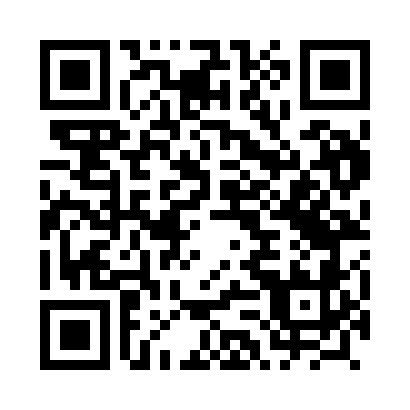 Prayer times for Winiarki, PolandMon 1 Apr 2024 - Tue 30 Apr 2024High Latitude Method: Angle Based RulePrayer Calculation Method: Muslim World LeagueAsar Calculation Method: HanafiPrayer times provided by https://www.salahtimes.comDateDayFajrSunriseDhuhrAsrMaghribIsha1Mon4:126:0812:365:047:068:552Tue4:096:0612:365:057:088:573Wed4:066:0412:365:067:098:594Thu4:036:0112:365:077:119:025Fri4:015:5912:355:097:129:046Sat3:585:5712:355:107:149:067Sun3:555:5512:355:117:169:088Mon3:525:5312:345:127:179:109Tue3:495:5012:345:137:199:1310Wed3:465:4812:345:147:209:1511Thu3:435:4612:345:157:229:1712Fri3:415:4412:335:167:249:1913Sat3:385:4212:335:187:259:2214Sun3:355:4012:335:197:279:2415Mon3:325:3812:335:207:299:2716Tue3:295:3612:325:217:309:2917Wed3:265:3412:325:227:329:3118Thu3:235:3112:325:237:339:3419Fri3:205:2912:325:247:359:3620Sat3:175:2712:325:257:379:3921Sun3:145:2512:315:267:389:4122Mon3:105:2312:315:277:409:4423Tue3:075:2112:315:287:429:4724Wed3:045:1912:315:297:439:4925Thu3:015:1712:315:307:459:5226Fri2:585:1612:305:317:469:5527Sat2:555:1412:305:327:489:5728Sun2:515:1212:305:337:5010:0029Mon2:485:1012:305:347:5110:0330Tue2:455:0812:305:357:5310:06